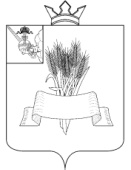 Управление финансовСямженского муниципального округаВологодской областиПРИКАЗВ соответствии с частью 4 статьи 14 Федерального закона от 02.03.2007г. № 25-ФЗ «О муниципальной службе в Российской Федерации», статьей 12 Федерального закона от 25.12.2008г. № 273-ФЗ «О противодействии коррупции» ПРИКАЗЫВАЮ:	1. Утвердить Порядок поступления письменного обращения гражданина, замещавшего должность муниципальной службы в Управлении финансов Сямженского муниципального округа о даче согласия на замещение на условиях трудового договора должности в организации и (или) на выполнение в данной организации работ (оказание данной организации услуг) в течение месяца стоимостью более ста тысяч рублей на условиях гражданско-правового договора (гражданско-правовых договоров), если отдельные функции муниципального (административного) управления данной организацией входили в должностные (служебные) обязанности муниципального служащего Управления финансов Сямженского муниципального округа, в течение двух лет со дня увольнения с муниципальной службы согласно приложению к настоящему приказу.Настоящий приказ вступает в силу с момента подписания.Настоящий приказ подлежит размещению на официальном сайте Сямженского муниципального округа https://35syamzhenskij.gosuslugi. ru   в информационно-телекоммуникационной сети Интернет.Исполняющий обязанностиначальника Управления финансов Сямженского муниципального округа	                                    Н.Н.Самохвалова Приложение к приказу Управления финансовСямженского муниципального округаот 08.02.2024 № 7ПОРЯДОКпоступления письменного обращения гражданина, замещавшего должность муниципальной службы в Управлении финансов Сямженского муниципального округа, о даче согласия на замещение на условиях трудового договора должности в организации и (или) на выполнение в данной организации работ (оказание данной организации услуг) в течение месяца стоимостью более ста тысяч рублей на условиях гражданско-правового договора (гражданско-правовых договоров), если отдельные функции муниципального (административного) управления данной организацией входили в должностные (служебные) обязанности муниципального служащего Управления финансов Сямженского муниципального округа в течение двух лет со дня увольнения с муниципальной службы1. Настоящий Порядок, разработанный в соответствии с частью 4 статьи 14 Федерального закона от 02.03.2007 № 25-ФЗ «О муниципальной службе в Российской Федерации», статьей 12 Федерального закона от 25.12.2008 № 273-ФЗ «О противодействии коррупции», устанавливает процедуру поступления письменного обращения гражданина, замещавшего должность муниципальной службы в Управлении финансов Сямженского муниципального округа, о даче согласия на замещение на условиях трудового договора должности в организации и (или) на выполнение в данной организации работ (оказание данной организации услуг) в течение месяца стоимостью более ста тысяч рублей на условиях гражданско-правового договора (гражданско-правовых договоров), если отдельные функции муниципального (административного) управления данной организацией входили в должностные (служебные) обязанности муниципального служащего Управления финансов Сямженского муниципального округа в течение двух лет со дня увольнения с муниципальной службы (далее соответственно - гражданин, организация, муниципальная служба, обращение). К должностям муниципальной службы, указанным в абзаце первом настоящего пункта, относятся должности, включенные в Перечень должностей муниципальной службы в Управлении финансов Сямженского муниципального округа, при назначении на которые граждане обязаны представлять сведения о своих доходах, об имуществе и обязательствах имущественного характера, а также сведения о доходах, об имуществе и обязательствах имущественного характера своих супруги (супруга) и несовершеннолетних детей и при замещении которых муниципальные служащие обязаны представлять сведения о своих доходах, расходах, об имуществе и обязательствах имущественного характера, а также сведения о доходах, расходах, об имуществе и обязательствах имущественного характера своих супруги (супруга) и несовершеннолетних детей, утвержденный приказом Управления финансов Сямженского муниципального округа от 28.12.2023 №91 «Об утверждении Перечня должностей муниципальной службы Управления финансов Сямженского муниципального округа, при назначении на которые граждане и при замещении которых муниципальные служащие обязаны представлять сведения о своих доходах, об имуществе и обязательствах имущественного характера, а также сведения о доходах, об имуществе и обязательствах имущественного характера своих супруги (супруга) и несовершеннолетних детей». 2. Обращение по форме согласно приложению к настоящему Порядку подается: гражданином, замещавшим должность муниципальной службы в Управлении финансов Сямженского муниципального округа - на имя начальника Управления финансов Сямженского муниципального округа.Обращение направляется в Управление финансов Сямженского муниципального округа, специалисту, ответственному за регистрацию входящей корреспонденции, и в тот же день передается начальнику Управления финансов  Сямженского муниципального округа для рассмотрения на комиссии по соблюдению требований к служебному поведению муниципальных служащих и урегулированию конфликта интересов. 3. Обращение должно содержать следующие сведения: 1) фамилия, имя, отчество (при наличии) гражданина, дата его рождения, телефон; 2) замещаемая(ые) гражданином должность(и) муниципальной службы, относящая(ие)ся к должностям, указанным в абзаце втором пункта 1 настоящего Порядка, в должностные (служебные) обязанности по которой(ым) входили отдельные функции муниципального (административного) управления организацией в течение двух лет со дня увольнения; 3) наименование, местонахождение организации, вид деятельности; 4) вид договора (трудовой или гражданско-правовой), предполагаемый срок его действия; 5) наименование должности в организации, которую планирует замещать гражданин на условиях трудового договора, или вида работ (услуг), которые гражданин будет выполнять (оказывать) по гражданско-правовому договору, а также сумма оплаты за выполнение работ (оказание услуг); 6) функции муниципального (административного) управления организацией, входившие в должностные (служебные) обязанности, исполняемые гражданином во время замещения им должности(ей) муниципальной службы, указанных в соответствии с подпунктом 2настоящего пункта; 7) дата и подпись гражданина.4. Специалист, ответственный за регистрацию входящей корреспонденции  осуществляет регистрацию обращения в день его поступления в журнале регистрации входящей информации, содержащей основания для проведения заседания комиссии по соблюдению требований к служебному поведению и урегулированию конфликта интересов, который ведется указанным должностным лицом. Отказ в регистрации обращения не допускается. 5. Начальник Управления финансов Сямженского муниципльного округа осуществляет предварительное рассмотрение обращения и прилагаемых к нему материалов, по результатам которого готовит мотивированное заключение, и представляет обращение и прилагаемые к нему материалы с мотивированным заключением председателю комиссии по соблюдению требований к служебному поведению муниципальных служащих и урегулированию конфликта интересов для их рассмотрения в порядке и сроки, предусмотренные положением о соответствующей комиссии. 6. Обращение может быть подано муниципальным служащим, замещающим должности, указанные в абзаце втором пункта 1 настоящего Порядка, планирующим свое увольнение с муниципальной службы.ПриложениеК Порядку _________________________________________ (руководителю органа) _________________________________________ (фамилия, имя, отчество (при наличии) _________________________________________ (телефон)ОБРАЩЕНИЕ о даче согласия на замещение на условиях трудового договора должности в организации и (или) на выполнение в данной организации работ (оказание данной организации услуг) в течение месяца стоимостью более ста тысяч рублей на условиях гражданско-правового договора (гражданско-правовых договоров), если отдельные функции муниципального (административного) управления данной организацией входили в должностные (служебные) обязанности муниципального служащего Управления финансов Сямженского муниципального округа в течение двух лет после увольнения с муниципальной службыЯ,_______________________________________________________________, (фамилия, имя, отчество (при наличии), дата рождения)замещавший (замещающий) в _____________________________________________, в период с ____________________ по _________________________________ должность(и) муниципального служащего Управления финансов округа _______________________________________________________________________ _______________________________________________________________________(наименование должности(ей) муниципальной службы, в должностные (служебные) обязанности по которым входили отдельные функции муниципального (административного) управления организацией)в соответствии с частью 1 статьи 12 Федерального закона от 25.12.2008 № 273-ФЗ "О противодействии коррупции" прошу дать согласие на замещение на условиях трудового договора должности и (или) на выполнение работ (оказание услуг) на условиях гражданско-правового договора (гражданско-правовых договоров) (нужное подчеркнуть) в______________________________________________________________________ _______________________________________________________________________ (наименование, местонахождение организации, вид деятельности) _______________________________________________________________________ _______________________________________________________________________ (наименование должности в организации, которую планирует замещать гражданин на условиях трудового договора, или вида работ (услуг), которые гражданин будет выполнять (оказывать) по гражданско-правовому договору, а также сумма оплаты за выполнение работ (оказание услуг)При замещении должности(ей) муниципальной службы в мои должностные (служебные) обязанности входили (входят) следующие функции муниципального (административного) управления организацией: 1) _____________________________________________________________________; 2) _____________________________________________________________________.(указать функции муниципального (административного) управления организацией)Намереваюсь (не намереваюсь) лично присутствовать на заседании комиссии по соблюдению требований к служебному поведению муниципальных служащих урегулированию конфликта интересов в администрации Сямженского муниципального округа при рассмотрении настоящего обращения (нужное подчеркнуть). ____________________                   _________________________________________                       (дата)                                                                         (подпись, инициалы и фамилия)от08.02.2024№ 7с. Сямжа Вологодской областис. Сямжа Вологодской областис. Сямжа Вологодской областиОб утверждении Порядка поступления письменного обращения гражданина, замещавшего должность муниципальной службы в Управлении финансов Сямженского муниципального округа, о даче согласия на замещение на условиях трудового договора должности в организации и (или) на выполнение в данной организации работ (оказание данной организации услуг) в течение месяца стоимостью более ста тысяч рублей на условиях гражданско-правового договора (гражданско-правовых договоров), если отдельные функции муниципального (административного) управления данной организацией входили в должностные (служебные) обязанности муниципального служащего Управления финансов Сямженского муниципального округа, в течение двух лет со дня увольнения с муниципальной службыОб утверждении Порядка поступления письменного обращения гражданина, замещавшего должность муниципальной службы в Управлении финансов Сямженского муниципального округа, о даче согласия на замещение на условиях трудового договора должности в организации и (или) на выполнение в данной организации работ (оказание данной организации услуг) в течение месяца стоимостью более ста тысяч рублей на условиях гражданско-правового договора (гражданско-правовых договоров), если отдельные функции муниципального (административного) управления данной организацией входили в должностные (служебные) обязанности муниципального служащего Управления финансов Сямженского муниципального округа, в течение двух лет со дня увольнения с муниципальной службыОб утверждении Порядка поступления письменного обращения гражданина, замещавшего должность муниципальной службы в Управлении финансов Сямженского муниципального округа, о даче согласия на замещение на условиях трудового договора должности в организации и (или) на выполнение в данной организации работ (оказание данной организации услуг) в течение месяца стоимостью более ста тысяч рублей на условиях гражданско-правового договора (гражданско-правовых договоров), если отдельные функции муниципального (административного) управления данной организацией входили в должностные (служебные) обязанности муниципального служащего Управления финансов Сямженского муниципального округа, в течение двух лет со дня увольнения с муниципальной службы